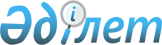 О внесении изменения в постановление акимата города Шымкент от 11 декабря 2019 года № 963 "Об установлении карантинной зоны с введением карантинного режима на сельскохозяйственных угодьях города Шымкент"Постановление акимата города Шымкент от 8 апреля 2022 года № 563. Зарегистрировано в Министерстве юстиции Республики Казахстан 29 апреля 2022 года № 27816
      Акимат города Шымкент ПОСТАНОВЛЯЕТ:
      1. Внести в постановление акимата города Шымкент от 11 декабря 2019 года № 963 "Об установлении карантинной зоны с введением карантинного режима на сельскохозяйственных угодьях города Шымкент" (зарегистрировано в Реестре государственной регистрации нормативных правовых актов за № 75) следующее изменение:
      приложение к указанному постановлению изложить в новой редакции согласно приложению к настоящему постановлению.
      2. Государственному учреждению "Управление сельского хозяйства и ветеринарии города Шымкент" в установленном законодательством Республики Казахстан порядке обеспечить:
      1) государственную регистрацию настоящего постановления в Министерстве юстиции Республики Казахстан;
      2) размещение настоящего постановления на интернет - ресурсе акимата города Шымкент после его официального опубликования.
      3. Контроль за исполнением настоящего постановления возложить на заместителя акима города Шымкент А.Саттыбаева.
      4. Настоящее постановление вводится в действие после дня его первого официального опубликования. Карантинные зоны с введением карантинного режима на сельскохозяйственных угодьях города Шымкент
					© 2012. РГП на ПХВ «Институт законодательства и правовой информации Республики Казахстан» Министерства юстиции Республики Казахстан
				
      Аким города Шымкент

М. Айтенов
Приложение к постановлению
акимата города Шымкент
от 8 апреля 2022 года № 563Приложение к постановлению
акимата города Шымкент
от "11" декабря 2019 года № 963
№
Наименование карантинного объекта
Наименование района
Общая зараженная площадь (гектар)
1
 Повилика
Абайский
5,1
2
 Повилика
Аль-Фарабийский
1,23
3
 Повилика
Енбекшинский
4,83
4
 Повилика
Каратауский
2,42
 Всего
 Всего
13,58
1
 Горчак ползучий
Абайский
2,5
2
 Горчак ползучий
Аль-Фарабийский
0,2
3
 Горчак ползучий
Енбекшинский
0,52
4
 Горчак ползучий
Каратауский
39,0
 Всего
 Всего
42,22
1
Восточная плодожорка
Аль-Фарабийский
0,03
 Всего
 Всего
0,03
 Общий
 Общий
55,83